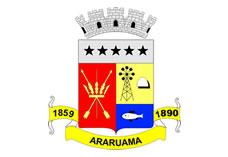 ESTADO DO RIO DE JANEIROPrefeitura Municipal de AraruamaSecretaria Municipal de SAÚDEFUNDO MUNICIPAL DE SAÚDECONTRATO DE PRESTAÇÃO DE SERVIÇOS Nº. 061/SESAU/2017MUNÍCIPIO DE ARARUAMA E SECRETARIA MUNICIPAL DE SAÚDE – SESAU (CONTRATANTE) E ARQUI E ART PROJETO CONSULTORIA LTDA (CONTRATADA).EXTRATOPARTES: Município de Araruama e Secretaria Municipal de Saúde – SESAU (Contratante) e  -  ARQUI E ART PROJETO CONSULTORIA LTDA CNPJ 15.350.479/0001-63 (Contratada).OBJETO:  O objeto do presente contrato “Trata-se de serviços técnicos de arquitetura hospitalar, para as obras de reforma e readequação da Unidade Municipal de Saúde – Hospitalar, situada à Rua Major Félix Moreira, n. 267, Centro, Araruama-RJ, conforme Termo de Referência (Anexo I), contido na Carta Convite n. 19/2017, conforme consta do procedimento administrativo n. 15.520/2017.Os recursos orçamentários e financeiros para a liquidação do presente objeto, correrão à conta do Programa de Trabalho no. 04.001.001.10.122.0046.2030, Elemento de Despesa no. 3390391400, Empenho n. 00419/2017, Ficha n. 00389, Fonte de Recursos n. 120.              PRAZO:  ImediatoVALOR:  R$ 73.000,00 (Setenta e três mil) .DATA DA CELEBRAÇÃO: 14 de setembro de 2017.